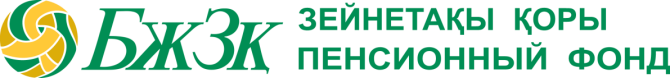 Зейнетақы төлемдерін «Бір терезе» қағидаты бойынша жүзеге асыруАлматы, Қазақстан – Жасына байланысты зейнетақы төлемдерін тағайындауға берілетін өтініштерді біріктіріп,  «бір терезе» қағидатына сай   қабылдау  үшін композиттік қызмет енгізу мақсатында 2018 жылдың 2 шілдесінде «Қазақстан Республикасындағы зейнетақымен қамсыздандыру туралы» Заңға Мемлекеттік корпорация мен БЖЗҚ арасында зейнетақы төлемдерінің есебін жүргізу, аудару, қайтару мәселелері бойынша ықпалдастықты реттейтін баптарға бірқатар толықтырулар енгізілді.Қазіргі уақытта зейнеткерлік жасқа толған азаматтар мемлекеттік бюджет есебінен еңбек зейнетақысын (1998 ж. 1 қаңтарына дейінгі еңбек өтілі бойынша) және базалық зейнетақыны тағайындау үшін тұрғылықты мекенжайы бойынша Мемлекеттік корпорация бөлімшесіне (халыққа қызмет көрсету орталықтары), ал міндетті зейнетақы жарналары, міндетті кәсіптік зейнетақы жарналары есебінен зейнетақы төлемдерін алу үшін Бірыңғай жинақтаушы зейнетақы қорына тиісті өтінішпен және құжаттар топтамасымен жүгінетіндігі белгілі. Енді композиттік қызметтер қолданысқа енгізілген соң, аталған тұлғалар «Бір терезе» қағидаты бойынша бірыңғай өтінішті және құжаттар топтамасын тек бір жерге – Халыққа қызмет көрсету орталықтарына тапсырады. Бұл ретте бюджет есебінен төленетін зейнетақы төлемдері және Қордан берілетін зейнетақы жинақтары алушының өтінішінде көрсетілген бір банк шотына бір мезгілде аударылып отырады. Аталған өзгерістер зейнетақы төлемдерін алушылардың мүдделері үшін енгізіліп отыр. Бұл ретте БЖЗҚ-ның басқа қызметтері мен міндеттері, оның ішінде жасына байланысты зейнетақы төлемдерін есептеу, есептен шығару, аудару жұмыстары және стратегиялық міндеттер сол тұрақты күйінде қалады. Ағымдағы жылдың алғашқы жартысында аталған қызметтерді жүзеге асыру бойынша дайындық жұмыстары жүзеге асырылды. Қазіргі уақытта БЖЗҚ композиттік қызметті енгізуге дайын. Алайда бұл қызмет Қордан зейнетақы төлемдерін жүзеге асыру тәртібін реттейтін нормативтік-құқықтық актілерге тиісті өзгерістер мен толықтырулар енгізілген соң барып күшіне енеді. Бұл актілерді ҚР Үкіметі бекітеді. Нормативтік-құқықтық актілерге тиісті өзгерістер мен толықтырулар енгізілгенге дейін мемлекеттік бюджеттен және зейнетақы Қорынан зейнетақы төлемдерін тағайындау туралы өтініштер ұсыну тәртібі өзгеріссіз күйінде қалады.  «БЖЗҚ» АҚ баспасөз орталығы.    БАҚ үшін байланыстар: press@enpf.kz